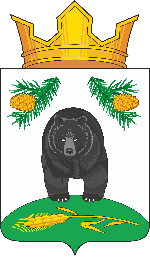 АДМИНИСТРАЦИЯ НОВОКРИВОШЕИНСКОГО СЕЛЬСКОГО ПОСЕЛЕНИЯПОСТАНОВЛЕНИЕ27.12.2019                                                                                                                   № 138с. НовокривошеиноКривошеинского районаТомской областиОб установлении Порядка осуществления муниципального земельного контроля в отношении объектов земельных отношений, расположенных в  границах муниципального образования Новокривошеинское сельское поселениеВ соответствии со статьей 72 Земельного кодекса Российской Федерации, законами Томской области от 17 ноября 2014 года № 152-ОЗ «О закреплении отдельных вопросов местного значения за сельскими поселениями Томской области», от 18 сентября 2015 года №  124-ОЗ «О порядке осуществления муниципального земельного контроля в Томской области», статьей 9.1. муниципального образования Новокривошеинское сельское поселениеПОСТАНОВЛЯЮ:1. Установить Порядок осуществления муниципального земельного контроля в отношении объектов земельных отношений, расположенных в границах муниципального образования Новокривошеинское сельское поселение, согласно приложению к настоящему постановлению.2. Опубликовать настоящее постановление в официальном печатном издании муниципального образования Новокривошеинское сельское поселение«Информационный бюллетень Новокривошеинского сельского поселения» и разместить на официальном сайте муниципального образования Новокривошеинское сельское поселение в сети «Интернет» по адресу: http://www.novokriv.ru/. 3. Признать утратившим силу Постановление Администрации Новокривошеинского сельского поселения от 30.12.2016 № 102 «Об утверждении Положения о муниципальном земельном контроле на территории Новокривошеинского сельского поселения».4. Контроль за исполнением настоящего постановления оставляю за собой.Глава Новокривошеинского сельского поселения                                        А.О. Саяпин(Глава Администрации)Приложениек постановлению Администрации  муниципального образования Новокривошеинское сельское поселениеот 27.12.2019  № 138Порядокосуществления муниципального земельного контроля в отношении объектов земельных отношений, расположенных в границах муниципального образования Новокривошеинское сельское поселениеНастоящий Порядок устанавливает правила осуществления муниципального земельного контроля в отношении объектов земельных отношений, расположенных в границах муниципального образования Новокривошеинское сельское поселение (далее - муниципальный контроль).Муниципальный земельный контроль осуществляет Администрация Новокривошеинского сельского поселения (далее – уполномоченный орган).Полномочиями по осуществлению муниципального земельного контроля обладает специалист по муниципальной собственности и земельным ресурсам.4. Предметом муниципального контроля является соблюдение органами государственной власти, органами местного самоуправления, юридическими лицами, индивидуальными предпринимателями, гражданами (далее – субъекты контроля) в отношении объектов земельных отношений требований законодательства Российской Федерации, законодательства субъекта Российской Федерации, за нарушение которых законодательством Российской Федерации, законодательством субъекта Российской Федерации предусмотрена административная и иная ответственность (далее - обязательные требования). 5. Муниципальный контроль осуществляется посредством:1) организации и проведения проверок;2) организации и проведения мероприятий по профилактике нарушений обязательных требований, мероприятий по контролю, осуществляемых без взаимодействия с юридическими лицами, индивидуальными предпринимателями;3) систематическим наблюдением за исполнением обязательных требований, анализом и прогнозированием состояния исполнения обязательных требований при осуществлении деятельности субъектами контроля;4) принятия предусмотренных законодательством Российской Федерации мер по пресечению и (или) устранению последствий выявленных нарушений.К отношениям, связанным с осуществлением муниципального контроля, организацией и проведением проверок юридических лиц, индивидуальных предпринимателей применяются положения Федерального закона от 26 декабря 2008 года № 294-ФЗ «О защите прав юридических лиц и индивидуальных предпринимателей при осуществлении государственного контроля (надзора) и муниципального контроля».К отношениям, связанным с осуществлением муниципального контроля, организацией и проведением проверок органов государственной власти, органов местного самоуправления, граждан применяются положения Закона Томской области от 18 сентября 2015 года № 124-ОЗ «О порядке осуществления муниципального земельного контроля в Томской области».8. Систематическое наблюдение за исполнением обязательных требований, анализ и прогнозирование состояния исполнения обязательных требований при осуществлении деятельности субъектами контроля осуществляются уполномоченным органом путем изучения и анализа результатов проверок, обращений юридических лиц и индивидуальных предпринимателей, граждан, публикаций в средствах массовой информации, информации, размещаемой в информационно-телекоммуникационной сети «Интернет», касающихся соблюдения обязательных требований.9. Результаты систематического наблюдения за исполнением обязательных требований, анализа и прогнозирования состояния исполнения обязательных требований используются уполномоченным органом при планировании и проведении проверок.